○中学校における生徒会活動について記入してください。○中学校における生徒会活動について記入してください。○中学校における生徒会活動について記入してください。○中学校における生徒会活動について記入してください。○中学校における生徒会活動について記入してください。学校名学校名○○○立◇◇中学校○○○立◇◇中学校○○○立◇◇中学校WebﾍﾟｰｼﾞWebﾍﾟｰｼﾞhttp://www.・・・・・・・・・・.htmhttp://www.・・・・・・・・・・.htmhttp://www.・・・・・・・・・・.htm○特色のある生徒会活動（タイトル）とその紹介○特色のある生徒会活動（タイトル）とその紹介○特色のある生徒会活動（タイトル）とその紹介○特色のある生徒会活動（タイトル）とその紹介○特色のある生徒会活動（タイトル）とその紹介○この活動は、昨年度の第9回大阪府中学校生徒会サミットで「大阪からいじめをなくすために大切なこと」として承認された以下の３つのうち、どの取組みに当たると考えられますか。○この活動は、昨年度の第9回大阪府中学校生徒会サミットで「大阪からいじめをなくすために大切なこと」として承認された以下の３つのうち、どの取組みに当たると考えられますか。○この活動は、昨年度の第9回大阪府中学校生徒会サミットで「大阪からいじめをなくすために大切なこと」として承認された以下の３つのうち、どの取組みに当たると考えられますか。○この活動は、昨年度の第9回大阪府中学校生徒会サミットで「大阪からいじめをなくすために大切なこと」として承認された以下の３つのうち、どの取組みに当たると考えられますか。○この活動は、昨年度の第9回大阪府中学校生徒会サミットで「大阪からいじめをなくすために大切なこと」として承認された以下の３つのうち、どの取組みに当たると考えられますか。（１）「いじめに悩んでいる人に相談しやすい環境を作る」取組み（１）「いじめに悩んでいる人に相談しやすい環境を作る」取組み（１）「いじめに悩んでいる人に相談しやすい環境を作る」取組み（１）「いじめに悩んでいる人に相談しやすい環境を作る」取組み（２）「生徒同士が、いじめを自分のこととして話し合う」取組み（２）「生徒同士が、いじめを自分のこととして話し合う」取組み（２）「生徒同士が、いじめを自分のこととして話し合う」取組み（２）「生徒同士が、いじめを自分のこととして話し合う」取組み（３）「本当の人間関係をつくる」取組み（３）「本当の人間関係をつくる」取組み（３）「本当の人間関係をつくる」取組み（３）「本当の人間関係をつくる」取組み（４）上記（１）～（３）には該当しない取組み（４）上記（１）～（３）には該当しない取組み（４）上記（１）～（３）には該当しない取組み（４）上記（１）～（３）には該当しない取組み○具体的な取組み内容○具体的な取組み内容○具体的な取組み内容○具体的な取組み内容○具体的な取組み内容○市町村における交流会の様子など（実施していない場合については、児童会との交流や地域との交流、校区の交流もしくは学校での取組み等）を記入してください。○市町村における交流会の様子など（実施していない場合については、児童会との交流や地域との交流、校区の交流もしくは学校での取組み等）を記入してください。○市町村における交流会の様子など（実施していない場合については、児童会との交流や地域との交流、校区の交流もしくは学校での取組み等）を記入してください。○市町村における交流会の様子など（実施していない場合については、児童会との交流や地域との交流、校区の交流もしくは学校での取組み等）を記入してください。○市町村における交流会の様子など（実施していない場合については、児童会との交流や地域との交流、校区の交流もしくは学校での取組み等）を記入してください。○問い合わせ先について○問い合わせ先について○問い合わせ先について○問い合わせ先について○問い合わせ先について（　　　　　　　）中学校（　　　　　　　）中学校（　　　　　　　）中学校連絡先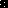 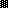 